Om utfylling av dokumentet:Tekstene som er merket med blått tilpasses løpet og endres til svart tekst etterpå. «Fair play»-logoen fjernes hvis kartet ikke er tegnet i sprintnormen. Bedriftens logo (jpg, gif eller tif) kan legges ved e-posten. Innbydelsen skal være på én side.Dokumentet (ikke pdf) sendes til rankingføreren. E-post: ranking@bisori.orgArrangør(er)Innbyr til bedrifts-o-løpOnsdag dag, måned og årLøpssted:Hvor arrangeres løpet?Hvor arrangeres løpet?Hvor arrangeres løpet?Løpstype:Rankingløp eller BM individuelt. Ta med Kortløp eller Langløp hvis det ikke er et løp med vanlige løypelengder.Rankingløp eller BM individuelt. Ta med Kortløp eller Langløp hvis det ikke er et løp med vanlige løypelengder.Rankingløp eller BM individuelt. Ta med Kortløp eller Langløp hvis det ikke er et løp med vanlige løypelengder.Kart:Kartets navnKartnorm: Normal (ISOM) eller Sprint (ISSOM)Målestokk: 1:5000Ekvidistanse: 2,5 meterTerreng: Kort beskrivelse av terrengetKartets navnKartnorm: Normal (ISOM) eller Sprint (ISSOM)Målestokk: 1:5000Ekvidistanse: 2,5 meterTerreng: Kort beskrivelse av terrenget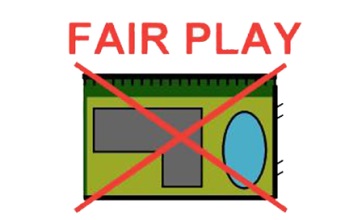 Start:Fleksistart fra kl. tt.mm til kl. 19.00 (til kl. 19.00 for alle løp, men 18.30 for løp etter 20. september). Opplys om gangtid til startFleksistart fra kl. tt.mm til kl. 19.00 (til kl. 19.00 for alle løp, men 18.30 for løp etter 20. september). Opplys om gangtid til startFleksistart fra kl. tt.mm til kl. 19.00 (til kl. 19.00 for alle løp, men 18.30 for løp etter 20. september). Opplys om gangtid til startBrytetid:Kl. 20.00 (20.00 for vanlige løp. 20.30 for langløp, 19.30 for løp etter 20. sept.)Kl. 20.00 (20.00 for vanlige løp. 20.30 for langløp, 19.30 for løp etter 20. sept.)Kl. 20.00 (20.00 for vanlige løp. 20.30 for langløp, 19.30 for løp etter 20. sept.)Klasse/løype:Iht. standard løypelengderIht. standard løypelengderIht. standard løypelengderFremmøte:Angi sted og evt. merket fra ...Angi sted og evt. merket fra ...Angi sted og evt. merket fra ...Parkering:Angi stedAngi om det er egnet/uegnet for barnevogn til samlingsplass.Angi stedAngi om det er egnet/uegnet for barnevogn til samlingsplass.Angi stedAngi om det er egnet/uegnet for barnevogn til samlingsplass.Startkontingent:Alle klasserEtteranmeldingkr 120,-kr 160,-kr 120,-kr 160,-Aktive løpere:Aktive som løper for bedriftsidrettslag kan delta på lik linje med bedriftsløpere og få rankingpoeng og sesongpremie. Startkontingent som for bedriftsløpere. Aktive under 30 år kan delta utenfor konkurranse med startkontingent kr 45,-.Aktive som løper for bedriftsidrettslag kan delta på lik linje med bedriftsløpere og få rankingpoeng og sesongpremie. Startkontingent som for bedriftsløpere. Aktive under 30 år kan delta utenfor konkurranse med startkontingent kr 45,-.Aktive som løper for bedriftsidrettslag kan delta på lik linje med bedriftsløpere og få rankingpoeng og sesongpremie. Startkontingent som for bedriftsløpere. Aktive under 30 år kan delta utenfor konkurranse med startkontingent kr 45,-.Påmelding:Påmeldingen gjøres i Eventor. Klikk her for informasjon om løpet. Legg til en lenke til løpet i Eventor på «her».Påmeldingen gjøres i Eventor. Klikk her for informasjon om løpet. Legg til en lenke til løpet i Eventor på «her».Påmeldingen gjøres i Eventor. Klikk her for informasjon om løpet. Legg til en lenke til løpet i Eventor på «her».Påmeldingsfrist:Onsdag og dato (onsdagen før løpsdag. Ta evt. høyde for fridager. O-styret må informeres om avvik.)Onsdag og dato (onsdagen før løpsdag. Ta evt. høyde for fridager. O-styret må informeres om avvik.)Betaling:Kontonr. kontonummer +evt. egen kontoadresseSamlet betaling for klubben. Klubbens navn må vise på innbetalingen.Kontonr. kontonummer +evt. egen kontoadresseSamlet betaling for klubben. Klubbens navn må vise på innbetalingen.Kontonr. kontonummer +evt. egen kontoadresseSamlet betaling for klubben. Klubbens navn må vise på innbetalingen.Løpsleder:Navn, telefon og e-postNavn, telefon og e-postNavn, telefon og e-postLøypelegger(e):NavnNavnNavnFørstehjelp:NavnNavnNavnLøpsantrekk:Velg enten «Heldekkende unntatt hode, hals og armer» eller «Fritt valg» avhengig av løpstype og terrengVelg enten «Heldekkende unntatt hode, hals og armer» eller «Fritt valg» avhengig av løpstype og terrengVelg enten «Heldekkende unntatt hode, hals og armer» eller «Fritt valg» avhengig av løpstype og terrengToalettforhold:Hvordan er tilgangen til toalett?Hvordan er tilgangen til toalett?Hvordan er tilgangen til toalett?Småtroll for barn:Ja. Startkontingent kr 20,-. Betales kontant – eller NeiJa. Startkontingent kr 20,-. Betales kontant – eller NeiJa. Startkontingent kr 20,-. Betales kontant – eller NeiSalg:Angi dersom arrangøren har salg av drikke, kaker eller annet.Angi dersom arrangøren har salg av drikke, kaker eller annet.Angi dersom arrangøren har salg av drikke, kaker eller annet.Merknader:Annen nødvendig informasjon. Hvis kartet er i sprintnormen, skal følgende setning tas med: Kartet er i sprintnorm, så regelverket for løping på sprintkart gjelder.Annen nødvendig informasjon. Hvis kartet er i sprintnormen, skal følgende setning tas med: Kartet er i sprintnorm, så regelverket for løping på sprintkart gjelder.Annen nødvendig informasjon. Hvis kartet er i sprintnormen, skal følgende setning tas med: Kartet er i sprintnorm, så regelverket for løping på sprintkart gjelder.